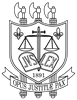 PODER JUDICIÁRIOTRIBUNAL DE JUSTIÇA DO ESTADO DA PARAÍBAGERÊNCIA DE CONTROLE INTERNOMem. nº XXX/20XX      João Pessoa, XX de XXXX de 20XXExmo. Sr. DesembargadorXXXXXXXXXPresidente do TJPB.Assunto: Comunicação ao TCE/PBSenhor Presidente,Nos termos do § 1º do artigo 74 da Constituição Federal c/c com art. 14, caput e Parágrafo único, do Ato da Presidência nº 93/2017, vimos solicitar que seja emitido, por esta Presidência, comunicado ao Tribunal de Contas do Estado das irregularidades detectadas no âmbito do Contrato nº XXXXXX, apuradas pela GECOI no Relatório de Auditoria nº XXXX/20XX, das análises realizadas pela Diretoria de Processo Administrativo deste TJPB, no Processo nº XXXXXXXX, da decisão desta Presidência, de XX/XX/20XX e do encaminhamento dos autos ao Ministério Público, para as providências de investigação e conhecimento.Anexo a documentação consolidada sobre o caso para envio ao Tribunal de Contas do Estado da Paraíba..Atenciosamente,XXXXXXXXXXXXXXXXXXXXXGerente da GECOI